Γιώργος Λάνθιμος: Με το βλέμμα πλέον στα ΄ΟσκαρΤο Βραβείο της Κριτικής Επιτροπής του Φεστιβάλ Κινηματογράφου Βενετίας κέρδισε το έργο «The Favourite» του Γιώργου ΛάνθιμουΌταν βλέπεις πρώην μαθητές σου να φτάνουν σε τέτοια ύψη πετάς και συ μαζί τους στ’ αστέρια……..Αντώνης Φλωρόπουλος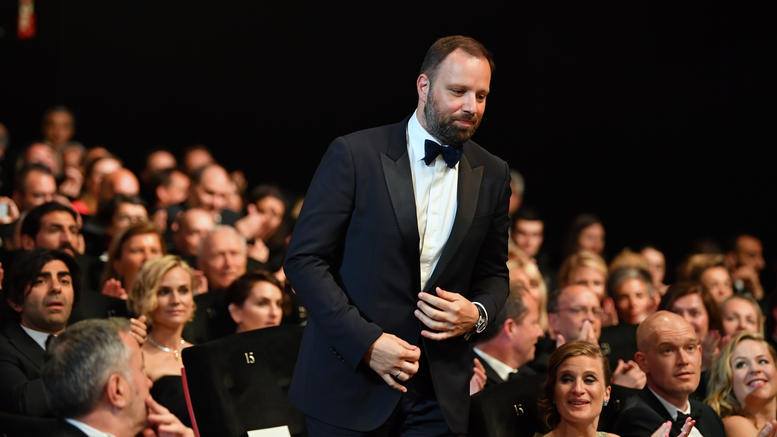 